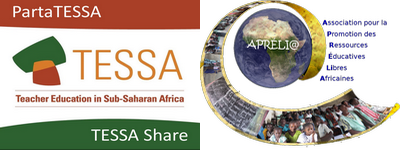 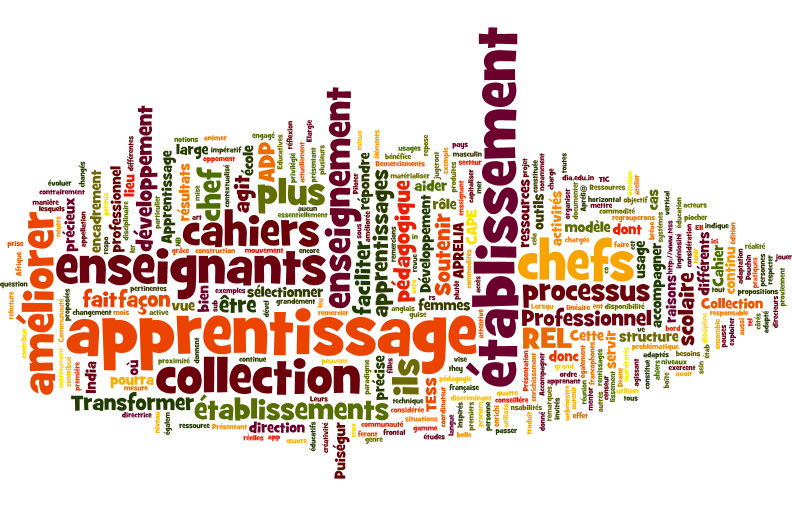 Transformer les processus d’enseignement-apprentissage : Piloter l’usage des TIC dans votre établissement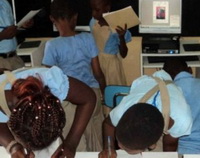 A l’exception des documents de tiers et sauf indication contraire, le contenu de ce cahier est mis à disposition sous licence Creative Commons Attribution-ShareAlike: http://creativecommons.org/licenses/by-sa/3.0/ La licence exclut l'utilisation des logos Apréli@ et PartaTESSA / TESSA Share, qui ne peuvent être utilisés que dans le cadre des projets Apréli@ et PartaTESSA / TESSA Share.Tous les efforts ont été faits pour contacter les propriétaires de droits d'auteur. Si l'un.e d'entre elles/eux a été négligé.e par inadvertance, les éditeurs seront heureux de prendre les dispositions nécessaires à la première occasion.Ce cahier, comme désormais toutes les ressources produites par Apréli@, suit l’écriture inclusive ; les règles d’usage de celle-ci n’étant pas uniformisées pour l’ensemble des pays francophones, des adaptations locales pourraient s’avérer pertinentes.RemerciementsNous avons à cœur d’adresser nos plus vifs remerciements, pour leur contribution si précieuse à la réalisation de ce cahier, leur infinie patience et leur disponibilité de chaque instant, à :Geneviève Puiségur-Pouchin, présidente-fondatrice d’Apréli@, directrice de cette collection,Michèle Deane, enseignante et formatrice d’enseignants et de formateurs,Alioune Moustapha Diouf, Sénégal, enseignant, formateur d’enseignants et de formateur, ancien IGEN TICE du Sénégal, conseiller d’Apréli@ pour l’intégration des REL dans les systèmes éducatifs africains,Pierre Puiségur, webmestre du site web d’Apréli@.Nous remercions également toutes celles et ceux qui nous feront part de leur retour et contribueront en cela à l’amélioration continue de nos REL.Avant-proposDe l’Inde à l’Afrique subsaharienne: soutenir les chef.fe.s d’établissements scolaires à faire de leurs écoles des communautés d'apprentissage professionnel élargies (CAPE)Article paru dans la newsletter TESSA de février 2018, par Geneviève Puiségur-Pouchin, directrice de la collection Apréli@ pour les chef.fe.s d'établissement et Michèle Deane, TESSA :« L'école acquiert une importance croissante comme lieu d’apprentissage et de développement professionnel continu (ADPC) pour les enseignants. L’ADPC en milieu scolaire se concentre directement sur les pratiques d'enseignement-apprentissage et les stratégies pour l'amélioration de la qualité de celles-ci. ... Cependant, le leadership est d'une importance cruciale pour ce type de formation des enseignants en milieu scolaire.» (Cullen et al, 2012)« Les chefs d’établissement jouent un rôle crucial pour établir, façonner et encourager des pratiques pédagogiques de qualité.» (OCDE, 2016)[Un chef d'établissement :] « Quelqu'un qui crée l'espace qui favorise le développement professionnel et personnel des enseignants, et encourage la croissance personnelle des élèves, leur créativité et leur propre parcours de découverte.» (Saavedra, J. 2017)Le rôle des écoles en tant que communautés d'apprentissage professionnels élargie (CAPE) et celui de leurs leaders en tant que facilitateurs de la croissance professionnelle de leur personnel et leaders de ces CAPE sont un thème qui apparaît souvent dans la recherche actuelle de stratégies pour atteindre les Objectifs de développement durable à l’horizon 2030.Cependant les chefs d'établissement n'ont pas nécessairement été équipés, encore moins formés pour accomplir ce nouveau rôle et transformer leurs écoles en CAPE. TESS-India a pris conscience de ce fait et a produit une collection très utile de ressources clés Pratiques efficaces de leadership scolaire qui « offrent des conseils supplémentaires aux chefs d'établissement visant à améliorer l'enseignement et l'apprentissage en utilisant le REL de TESS-India sur le leadership scolaire. » Ces ressources sont à juste titre ancrées dans la culture et les contextes des États indiens où travaillaient nos collègues de TESS-India.Lorsqu'ils ont découvert ces ressources, nos amis et collègues des REL Apréli@ ont jugé que celles-ci étaient extrêmement utiles et devaient être traduites et adaptées au contexte des pays africains francophones.C’est ainsi qu’a vu le jour la collection d’Apréli@ pour les chef.fe.s d’établissement. L’Association pour la promotion des ressources éducatives libres @fricaines a donc traduit en français et adapté aux contextes des pays francophones d’Afrique sub-saharienne les ressources de TESS-India pour les chef.fe.s d’établissement indiens.Ces quatre cahiers visent la transformation des processus d’enseignement-apprentissage en vue d’améliorer les résultats des élèves en s’appuyant sur le développement professionnel continu des enseignant.e.s. Ils sont disponibles sur le site web d’Apréli@ :Conduire le développement professionnel des enseignant.e.sSoutenir les enseignant.e.s pour améliorer les apprentissagesDévelopper le coaching et le mentorat dans votre établissementPiloter l’usage des TIC dans votre établissementApréli@ travaille en ce moment à un cinquième cahier qui ouvre un champ nouveau, celui de la gouvernance d’établissement. Intitulé Conduire le projet d’établissement, ce cahier met l’accent sur le processus de planification du développement de l’établissement, en vue d’améliorer les conditions et résultats d’apprentissage, et crée des synergies entre le développement individuel des acteurs et le développement de la communauté scolaire.Ces ressources pour les chefs d’établissement complètent la collection de ressources de l’initiative ACQA (Améliorer Continument la Qualité des Apprentissages) qui installe l’école au cœur du développement professionnel et outille ses divers acteurs (enseignant.e.s, accompagnateur.trice.s d’enseignant.e.s, chef.fe.s d’établissement) pour lui permettre d’évoluer vers une Communauté d’Apprentissage Professionnel Elargie (CAPE) reposant sur le co-développement professionnel continu de l’ensemble des personnels. La mise à disposition de ces ressources capitalise des travaux menés par Apréli@ et TESSA en Afrique francophone sub-saharienne, séparément ou conjointement, ainsi que des ressources qui en sont issues.La traduction en anglais des cahiers ainsi que leur adaptation aux contextes des pays anglophones d’Afrique sub-saharienne ont commencé. Elles seront vraisemblablement partagées sur PartaTESSA. Suivez nos progrès sur les pages Facebook d’Apréli@ et de TESSA ainsi que sur le site d’Apréli@ et les bulletins d’information sur le site TESSA,On ne peut que se réjouir de voir ainsi la convergence d’initiatives issues de continents éloignés géographiquement mais confrontés à des défis comparables, en dépassant les barrières linguistiques. Un exemple de plus de l’impressionnante facilité d’adaptation des REL aux contextes et besoins, de leur souplesse et de leur vitalité !PrésentationCe cahier fait partie de la collection Apréli@ destinée aux chef.fe.s d’établissements, ou à toute personne-ressource chargée d’encadrement pédagogique au sein de la structure (telle que censeur.e, responsable pédagogique, coordinatrice/coordinateur disciplinaire). L’encadrement pédagogique de proximité pourra également s’en servir avec profit. Pour des raisons de commodité, nous regrouperons ces personnes sous l’appellation « chef.fe d’établissement ».Faisant de l’établissement le lieu privilégié de l’ADP (Apprentissage et Développement Professionnel), la collection vise à aider les chef.fe.s d’établissement à faire évoluer la structure scolaire dont elles/ils ont la charge vers une Communauté d’Apprentissage Professionnel Elargie (CAPE) reposant sur le co-développement professionnel continu de l’ensemble des acteurs.La collection peut être considérée comme une boîte à outils, constituée de plusieurs cahiers, dans lesquels les chef.fe.s d’établissement pourront sélectionner les outils les mieux adaptés à leur réalité et s’en servir pour répondre aux besoins propres de leur communauté scolaire.Les différents cahiers ne sont pas à exploiter de façon linéaire ; il s’agit plutôt d’y sélectionner des éléments appropriés en vue de répondre à une problématique précise identifiée dans et par l’établissement. Les cahiers peuvent aussi être utilisés pour mettre en place des ateliers de formation, ou animer une réunion thématique avec, par exemple, d’autres chef.fe.s d’établissements du secteur.Présentant de façon brève diverses notions, les cahiers donnent la part belle aux pratiques, en présentant une large gamme d’études de cas, d’activités, de pauses-réflexion et de ressources, essentiellement des Ressources Educatives Libres (REL) africaines.Pour mener à bien les différentes activités proposées, les chef.fe.s d’établissement sont invité.e.s à tenir un carnet de bord, en vue de les aider à documenter, organiser et capitaliser dans la durée leur apprentissage et leur développement. La collection contribue donc ainsi à l’ADP de la/du chef.fe d’établissement elle/lui-mêmeL’objectif large de la collection est de faciliter la transformation des processus d’enseignement-apprentissage pour améliorer les apprentissages effectifs. Il s’agit en effet d’accompagner les enseignant.e.s pour qu’elles/ils soient en mesure de mettre en place un modèle d’apprentissage horizontal où l’apprenant.e est pleinement engagé.e dans la construction de ses apprentissages, l’enseignant.e jouant à ses côtés un rôle de guide et de mentor. La/le chef.fe d’établissement a un rôle de 1er plan à jouer pour faciliter ce changement de paradigme éducatif.La collection résulte de l’adaptation, la contextualisation et l’enrichissement de REL produites par TESS-India en direction des chef.fe.s d’établissements indien.ne.s (http://www.tess-india.edu.in/). Les exemples présentés dans cette collection proviennent de différents pays francophones d’Afrique sub-saharienne.Introduction Le cahier : Piloter l’usage des TIC dans votre établissement est une ressource éducative libre (REL) développée par un groupe de formateurs pour soutenir les chef.fe.s d’établissement, ou toutes personnes-ressources chargées d’encadrement pédagogique au sein de la structure, qui accompagnent l’apprentissage et le développement professionnel (ADP) de leurs collègues enseignant.e.s  en vue d’améliorer les conditions et résultats des enseignements-apprentissages. Il s’agit en grande partie d’une adaptation du cahier Transforming teaching-learning process : leading the use of technology in your school réalisée par TESS India , cette ressource étant placée sous licence Creative Commons CC BY SA.Ce cahier capitalise également des travaux menés par TESSA et Apréli@ en Afrique francophone sub-saharienne, séparément ou conjointement, ainsi que des ressources issues de ces travaux.Il fait partie d’un ensemble de cahiers qui se rapportent à la question-clé de l’amélioration des apprentissages par le co-développement professionnel au sein de l’école. Vous trouverez peut-être utile de vous reporter à  d'autres cahiers de cet ensemble pour développer vos connaissances et vos compétences, ainsi qu’à des ressources TESSA particulièrement appropriées à cette question-clé : Conduire le développement professionnel des enseignantsSoutenir les enseignants pour améliorer les apprentissagesDévelopper le coaching et le mentorat dans votre établissementConduire le projet d’établissementBoîte à outils Apréli@-PartaTESSA des Personnes Ressources Internes pour l’Apprentissage et le Développement Professionnel Continu au sein de l’établissement scolaireBoîte à outils TESSA pour la formation des enseignants à l’éducation inclusiveBoîte à outils TESSA  pour les Superviseurs et Encadreurs de pratiques pédagogiques.Travailler avec les enseignants, guide du formateurDe quoi parle ce cahier ?Il est désormais admis que les technologies de l'information et de la communication (TIC) ont un immense potentiel de transformation de l'éducation et de la formation, qu’il s’agisse des élèves, des enseignant.e.s, des formateurs d’enseignant.e.s ou d’autres acteurs d’éducatifs. Elles offrent des perspectives prometteuses pour atténuer certains défis auxquels sont confrontés les systèmes éducatifs africains. Bien utilisées, elles peuvent notamment permettre de développer des usages innovants, centrés sur les apprenant.e.s, et améliorer à la fois leur expérience et leurs résultats d’apprentissage.Beaucoup de chef.fe.s d’établissement souhaitent disposer d’ordinateurs ou autres matériels tels que tablettes, téléphones intelligents, tableaux numériques interactifs, …, accessibles aux élèves et aux enseignant.e.s. D'autres en ont entendu parler mais n’en voient pas forcément l’intérêt. Ce cahier vise à vous aider à tirer le meilleur parti de la technologie disponible dans votre école, même si vous n'avez pas d'ordinateurs. Son objectif est que les enseignant.e.s, doté.e.s de la motivation et des compétences appropriées, soient en mesure d’utiliser à bon escient cette  technologie. En tant que chef.fe d’établissement, vous n'avez pas besoin d'être un.e expert.e en TIC (bien que vous puissiez tirer bénéfice d’une formation aux compétences de base), mais vous devez avoir une vision de la manière dont elles pourront améliorer les enseignements-apprentissages et créer un environnement dans lequel les enseignant.e.s rendront effectif le riche potentiel des TIC.Ce cahier mettra en évidence certaines des façons dont la technologie peut soutenir l'apprentissage des élèves, ainsi que les implications pour les enseignant.e.s. Pour pouvoir mettre en œuvre des usages des TIC ayant des effets positifs sur les enseignements-apprentissages, les enseignant.e.s sont appelé.e.s à développer de nouvelles capacités pédagogiques. Par exemple, l'Internet démocratise l’accès à l’information, en offrant un accès large à de multiples sources de connaissances, mais encore convient-il d’être en mesure de choisir l’information pertinente et de se l’approprier dans le contexte des apprentissages scolaires. L’enseignant.e est alors moins un « transmetteur » de savoirs qu’un accompagnateur/qu’une accompagnatrice qui va permettre aux élèves de développer de nouvelles compétences pour rechercher l’information, l’analyser, la trier, la sélectionner, l’intégrer dans une tâche scolaire. Ce n’est pas seulement la relation entre l'enseignant.e et l'élève qui se transforme, mais également les pratiques de classe, pour l’enseignant.e comme pour l’élève. Par ailleurs, la technologie évolue très rapidement, aussi bien les supports d’accès que les logiciels et applications. Souvent, les enseignant.e.s jeunes et débutant dans le métier peuvent disposer de plus de compétences que des enseignant.e.s plus ancien.ne.s, et être mieux à même de s’adapter aux changements. Certains des plus âgé.e.s de vos collègues-enseignant.e.s peuvent donc se sentir menacé.e.s. C'est à vous de les encourager et de créer un environnement où les enseignant.e.s apprennent les uns des autres.Notez que l'objectif de ce cahier est de piloter les usages des TIC dans votre établissement pour améliorer les apprentissages. Il ne s'agit pas d'enseigner la technologie comme sujet, ni d’installer des équipements en espérant que leur seule présence provoquera un miracle éducatif ! Insuffisamment réfléchis et/ou conçus, des programmes utilisant les TIC peuvent même avoir des effets négatifs sur les apprentissages ; c’est par exemple le cas du programme One laptop per child au Népal et au Pérou, qui a fait baisser les résultats des élèves en mathématiques et dans la langue d’enseignement. Les TIC ne sont donc pas une baguette magique, mais un outil au riche potentiel, qui doit être mis intelligemment au service des objectifs éducatifs et de ceux du développement durable. Ce que vous trouverez dans ce cahier :Les ressources, activités, pauses-réflexions et études de cas qui y sont proposées vous aideront à :Découvrir l'éventail des technologies qui pourraient être utilisées dans votre écoleRéfléchir à l'utilisation créative des outils et dispositifs TIC à l'école.Réfléchir à la manière dont vous pouvez utiliser l'Internet pour faciliter votre propre apprentissage Aider vos collègues-enseignant.e.s à utiliser l'Internet, pour leur propre ADP(Apprentissage et Développement Professionnel) et avec leurs élèves.Votre carnet de bordPour mener à bien les différentes activités proposées dans ce cahier, vous pourrez utilement prendre des notes dans un carnet de bord, qui peut être un cahier ou  un dossier où vous rassemblerez vos réflexions, vos idées et vos plans. Peut-être en avez-vous déjà commencé un.
Vous pouvez travailler seul.e à travers ce cahier, mais vous apprendrez plus et mieux si vous êtes en mesure de discuter de votre apprentissage avec un.e autre responsable de l'établissement, ou encore un.e collègue d’un autre établissement. Cela pourrait être un.e collègue avec laquelle/lequel vous avez déjà collaboré, ou quelqu'un avec qui vous pourrez établir une relation à cette occasion. Cela pourrait se faire de façon organisée ou sur une base plus informelle. Les notes que vous inscrirez dans votre carnet de bord seront utiles pour ces collaborations, tout en cartographiant dans la durée votre apprentissage et votre développement professionnel.Pause-réflexion…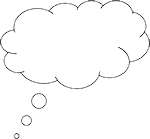 Pensez-vous personnellement que les TIC soient en mesure d’améliorer les enseignement-apprentissage dans votre établissement ? A quels besoins et enjeux pourraient-elles répondre en priorité ? Quels en sont les usages qui vous sembleraient les plus pertinents ?Après que vous aurez noté vos premiers éléments de réponse, nous vous invitons à regarder l’interview de Mr Mamadou N’Doye, ancien ministre de l’éducation du Sénégal, à l’adresse : https://youtu.be/mSBT-zrOOgU L’éclairage apporté par Mr Doye vous amène-t-il à modifier certaines des réponses que vous aviez apportées aux questions suivantes ?Quels éléments nouveaux prenez-vous désormais en considération ? Commencez-vous à identifier les grandes lignes d’une stratégie d’intégration pédagogique des TIC dans votre établissement ?Vous allez pouvoir poursuivre et approfondir votre réflexion tout au long de ce cahier.De quelles technologies et de quelles compétences disposez-vous ?Le matériel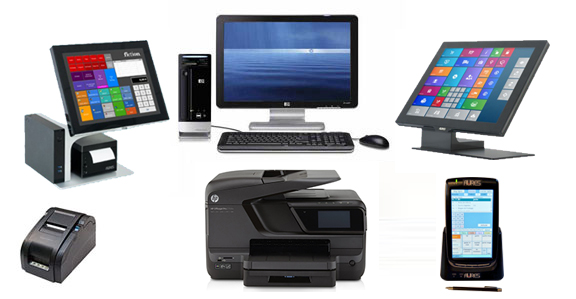 Figure 1 Vous pouvez tirer bénéfice du matériel…L’expression «technologies de l'information et de la communication» recouvre à la fois une large gamme de différents dispositifs d’accès tels qu’ordinateurs de bureau, ordinateurs portables, téléphones mobiles, smartphones, tablettes, projecteurs, imprimantes, scanners, appareils photo numériques, de même que les logiciels, applications et ressources numériques qui permettent d’en faire usage. Certains d'entre eux peuvent être utilisés sans connexion, avec un système d’exploitation et des logiciels appropriés; d'autres peuvent être connectés à Internet. On constate que les dispositifs mobiles se répandent très rapidement en Afrique, et qu’ils constituent un moyen privilégié d’accès à l’Internet, notamment pour les populations qui n’ont pas les moyens d’acheter un ordinateur. Il est donc important que vous preniez en considération cette tendance croissante. Plus largement, en tant que chef.fe d'établissement, il est souhaitable que vous vous teniez informé.e des développements technologiques et que vous identifiiez la manière dont ils pourraient améliorer les enseignements-apprentissages dans votre école.L’Internet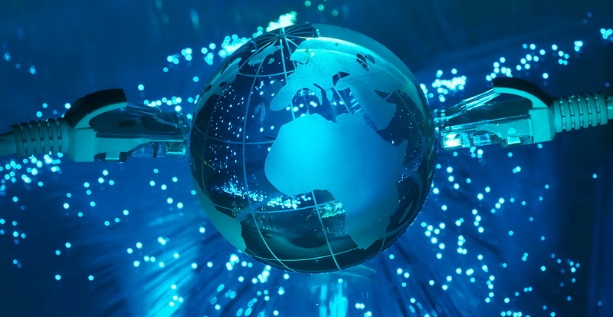 Figure 2…et accéder à l’InternetL'Internet constitue une ressource fabuleuse. L’accès à Internet à l’école ouvre aux enseignant.e.s et aux élèves l’accès à des opportunités d’apprentissage quasiment illimitées. Même si l'Internet n'est pas disponible dans votre établissement, vous pouvez télécharger des ressources en dehors, sur une clé USB, ou sur un terminal mobile, puis les transférer sur un ordinateur de l’établissement, et exploiter ces ressources en local (hors connexion). Même si l’internet est parfois difficilement accessible en dehors des zones urbaines, il est de plus en plus facile de disposer de téléphones intelligents ou de tablettes équipées d’une carte SIM, ou encore de recourir à des clés rechargeables 3G ou 4G.Compétences TIC pour les enseignant.e.s : le Référentiel UNESCO L’UNESCO et ses partenaires du secteur privé ont mis à jour en 2018 la nouvelle version du document TIC UNESCO : un référentiel de compétences pour les enseignants publié, pour la première fois en 2008. Cette troisième édition couvre les nouvelles technologies et les services numériques qui sont désormais mis à la disposition des éducateurs et elle décrit les compétences requises pour appliquer ces technologies et ces services dans le cadre de l’enseignement et de l’apprentissage.Le Référentiel de l’UNESCO souligne qu’il ne suffit pas que les enseignant.e.s aient des compétences dans le domaine des TIC et qu’elles/ils soient capables de les transmettre à leurs élèves. Les enseignant.e.s doivent être en mesure d’aider les élèves à devenir des apprenant.e.s collabora.tifs/tives, aptes à résoudre des problèmes et créatifs/ives en utilisant les TIC afin d’être des citoyen.ne.s et des ac.teurs/trices efficaces du marché du travail. Par conséquent, le Référentiel s’intéresse à tous les aspects de l’activité enseignante :Compréhension des TIC dans l’éducationCurriculum et évaluationPédagogieApplication des compétences numériquesOrganisation et administrationApprentissage professionnel des enseignant.e.s.Le Référentiel s’articule autour de trois approches différentes de l’enseignement, correspondant aux trois étapes successives du développement des enseignant.e.s. La première - compétences technologiques de base - permet aux élèves d’utiliser les TIC pour apprendre plus efficacement.La seconde - approfondissement des connaissances - permet aux élèves d’acquérir des connaissances approfondies dans les disciplines qu’elles/ils étudient à l’école et de les appliquer à des problèmes complexes de la vie réelle.La troisième - Création de connaissances - permet aux élèves, puis aux citoyen.ne.s et membres de la population active qu’elles/ils deviendront capables de créer les nouvelles connaissances susceptibles de faire émerger des sociétés harmonieuses, enrichissantes et prospères.
Des pays africains ont entrepris de se doter d’un curriculum TICE ; c’est le cas de la Côte d’Ivoire, en 2012, de l’école maternelle à l’enseignement secondaire (Apréli@, 2012) Etude de cas 1 : Quelles technologies les enseignant.e.s utilisent-elles/ils le plus couramment ?Après avoir enseigné pendant 20 ans, Mme Bakayoko est désormais proviseur depuis dix ans. A cette rentrée scolaire, elle vient d’accueillir deux jeunes enseignants débutants, Mme Sidibé et Mr Kouassi. La semaine passée, s’étant rendue en salle des professeurs, elle les a trouvés fort affairés autour d’un téléphone portable dernier cri. Au début, ça l’a un peu agacée, puis elle a essayé de comprendre le pourquoi de toute cette agitation. C’est alors qu’elle a réalisé qu’elle pouvait mettre à profit l’engouement de son jeune personnel  pour améliorer les apprentissages dans l’école.
Elle raconte :
« Mme Sidibé a un smartphone et avait téléchargé un film sur YouTube. Quand je leur ai demandé, à elle et son collègue, ce qui les intéressait tant, ils m'ont montré le film. C'était une vidéo montrant un jeune ivoirien de zone rurale, équipé d’un cartable solaire. Celui-ci, grâce à l’énergie accumulée par le cartable sur le chemin de retour de l’école, lui fournissait suffisamment d’éclairage pour terminer ses devoirs après le coucher du soleil. Ça les intéressait énormément, car ils se souvenaient qu’il n’y a pas si longtemps, ils devaient eux-mêmes terminer leurs devoirs dans la rue, au pied d’un réverbère qui leur fournissait un éclairage si faible qu’ils avaient du mal à voir ce qu’ils écrivaient, sans parler des moustiques qui profitaient bien de la situation !Comme je savais que la classe de seconde B menait un projet sur les énergies renouvelables, je me suis soudain rendu compte que ce petit film pourrait les aider à en comprendre les enjeux et à leur montrer que les africains ont entrepris de développer leurs propres solutions ! J'ai alors parlé avec ces jeunes enseignants de la façon dont ils utilisent leurs téléphones ; ils m’ont dit surfer sur Internet très fréquemment, être très présents sur les réseaux sociaux, utiliser des applications gratuites pour téléphoner, faire des visio-conférences, échanger des fichiers, mais n’avoir jamais pensé qu’ils pourraient mettre tout ceci à profit dans leur enseignement. Je les ai alors encouragés à montrer le film à leurs élèves, en petits groupes, pendant que le reste de la classe effectuerait un travail lié au sujet. Notre rencontre m'a permis de réaliser que je n’en savais pas long sur la manière dont les jeunes se servent d’Internet, et à quel point cela pourrait renouveler les pratiques de classe et les rendre plus actives et attrayantes ! »L'étude de cas 1 soulève la question de l'utilisation des téléphones portables à l'école. Certaines écoles déconseillent, restreignent, voire interdisent leur utilisation en classe, pour les élèves comme pour les enseignants. Il est évidemment peu professionnel pour un.e enseignant.e de répondre à un appel téléphonique ou d'envoyer des SMS pendant qu'elle/il fait cours. Toutefois, à mesure que les téléphones portables deviennent plus puissants et « intelligents », il convient de réfléchir à la manière dont les enseignant.e.s pourraient s’en servir pour faciliter les apprentissages, en les rendant plus actifs et attrayants, tout en ouvrant une fenêtre sur le monde. Toutefois, il s’agit d’une question à aborder avec prudence et discernement. Vous pouvez en parler avec les enseignant.e.s et les amener à réfléchir aux usages qu’ils pourraient faire des terminaux mobiles dans les enseignements-apprentissages, en apportant aux élèves une véritable plus-value pédagogique et éducative.Activité 1: Mener l’audit des TIC utilisées dans votre établissementLe but de cette activité est de commencer à réfléchir à la façon dont les TIC pourraient être utilisées de façon efficace dans votre établissement et de savoir quelles technologies utilisent les enseignant.e.s, dans leur vie quotidienne et peut-être dans leur enseignement.Demandez à vos enseignant.e.s de remplir le questionnaire de la ressource 1.Dans votre carnet de bord, utilisez leurs réponses pour établir un résumé des principaux problèmes et préoccupations qui sont les leurs concernant : 
- leur pratique professionnelle,
- la technologie qu'elles/ils utilisent dans leur vie quotidienne, 
- les compétences technologiques dont elles/ils disposent.Pour chacun des principaux problèmes et préoccupations, réfléchissez à une manière dont le recours aux TIC pourrait apporter un élément de solution. La ressource 2 vous propose quelques suggestions.Quels sont les outils (équipements, logiciels, etc.) qui pourraient avoir le plus d'impact positif sur les enseignements-apprentissages dans votre établissement?DiscussionParmi vos enseignant.e.s, certain.e.s se servent des TIC avec aisance, parfois même avec grande compétence. D’autres y recourent de façon limitée et disposent de relativement peu de compétences, mais ont envie d’apprendre et de progresser. D’autres, en revanche, manquent de confiance en elles/eux et renoncent facilement lorsqu'elles/ils éprouvent des difficultés. Votre rôle est de créer un environnement bienveillant de co-apprentissage dans lequel les enseignant.e.s peuvent apprendre les un.e.s des autres et développer leurs compétences en TICE en toute confiance.
Les réponses au questionnaire de l’activité 1 vous permettront de voir si vos enseignant.e.s pourraient accueillir positivement une telle proposition. Elles pourront aussi peut-être vous permettre d'identifier une (ou des) personne-ressource, un.e enseignant.e qui se sert des TIC avec beaucoup d’aisance, et qui sera en mesure de vous aider à susciter l’envie de s’y mettre des autres enseignant.e.s.Etude de cas 2 : Utiliser un ordinateur portable et un projecteurMr Sow, professeur d’anglais et coordinateur pédagogique disciplinaire, explique comment il utilise son ordinateur portable au lycée et se connecte à Internet pour télécharger des ressources et des informations.Il raconte :« Mon portable est mon bien le plus précieux! Je l'utilise tout le temps. Je peux me connecter à Internet chez moi et télécharger des ressources pour les utiliser en classe. De temps en temps, quand j’ai des problèmes de connexion chez moi, je vais dans un cyber du centre-ville et je paye pour avoir accès à internet pendant une heure. La semaine dernière, j'ai téléchargé un dessin animé en anglais pour le montrer à la classe de seconde B.Avant, j'avais l'habitude de mettre l'ordinateur portable sur une table et de faire asseoir les élèves par terre pour qu’ils puissent tous voir l’écran, ce qui n’était vraiment pas la solution idéale. Heureusement, le dernier trimestre, l’association des parents d’élèves a offert au lycée un vidéoprojecteur et des haut-parleurs. Les élèves ont donc pu rester à leur place pour regarder le dessin animé, et ils étaient vraiment contents ! Mais je me suis rendu compte qu'ils ne comprenaient pas bien l'accent américain, et que les personnages parlaient beaucoup trop vite pour eux. Alors je leur ai repassé le dessin animé, cette fois–ci en coupant le son, et ensuite j’ai organisé un remue-méninge pour voir ce qu’ils avaient compris du scénario. Après cela, j'ai présenté quelques-uns des mots clés qui revenaient dans le film. J'ai passé le dessin animé à nouveau, en leur demandant de lever la main à chaque fois qu’ils repéraient un des mots-clés. Ça a vraiment été une séance efficace, et très active, les élèves ont adoré ça ! J'ai remarqué depuis que leur prononciation s’est améliorée et, à mon propre étonnement, ils ont parfaitement retenu les mots-clés ! J’ai bien l’intention de répéter l’expérience à chaque fois que ça me semblera approprié. Mes deux collègues d’anglais se sont montré.e.s très intéressé.e.s et voudraient eux-aussi utiliser un ordinateur portable dans leurs classes. Mais, pour l’instant, ils ne se sentent pas capables de se débrouiller tout seul. Je vais donc leur donner un coup de main, pour qu’ils puissent acquérir les compétences nécessaires et se sentent suffisamment à l’aise pour utiliser correctement le matériel et préparer des séquences pédagogiques efficaces et vivantes. Je leur ai déjà montré comment trouver des ressources pertinentes sur Internet ; maintenant, il faut qu’ils arrivent à les intégrer à leurs leçons. On a décidé qu’on allait se retrouver chaque semaine dans la salle d’un.e d’entre nous pour y travailler ensemble. »Cette étude de cas montre comment les innovations et l'enthousiasme pour les TIC peuvent bénéficier aux apprentissages, grâce à Internet, même si l’école ne dispose pas de connexion. Les ressources peuvent être téléchargées à l’extérieur puis mises à profit dans l'école. Mr Sow a investi dans un ordinateur portable et un abonnement Internet, qu'il a ensuite utilisés pour améliorer l'apprentissage de ses élèves en anglais. Les élèves bénéficient ainsi non seulement des ressources téléchargées intégrées dans les leçons, mais aussi de la familiarisation au matériel, aux logiciels et aux usages qui en sont faits. Notez comment ce coordonnateur de discipline ne se focalise pas seulement sur ses élèves, mais aussi sur les besoins de développement de ses collègues, qu’il aide à acquérir ou renforcer des capacités, afin que plus d'élèves bénéficient de l’apport des TICE pour mieux apprendre.A ce sujet, nous vous invitons à tirer profit du cahier Coaching et mentorat, ainsi que de la boîte à outils Apréli@-PartaTESSA des Personnes Ressources Internes pour l’ADPC de leurs collègues.Les technologies pour votre usage personnelGrâce à l’Internet et aux transferts de données par terminaux mobiles, chacun peut désormais accéder au savoir et à la formation à tout moment et en tout lieu, sans avoir à se rendre dans un centre de formation, parfois très éloigné. Les enseignant.e.s, et autres personnels, peuvent donc beaucoup plus facilement prendre en charge leur propre apprentissage et développement professionnel. Cela leur sera d’ailleurs très utile pour pouvoir modéliser ces processus, comportements et attitudes, au profit de leurs élèves. Une première étape dans la prise en charge de votre propre développement professionnel pourrait consister à rechercher sur Internet des ressources gratuites, et à encourager vos collègues enseignant.e.s à en faire de même ; vous pourriez leur proposer de mutualiser celles qui leur semblent utiles, en vue d’en extraire tous les éléments qui peuvent être appropriés à votre propre contexte et à commencer à développer une bibliothèque de ressources numériques, disciplinaires, éducatives et culturelles.Le présent cahier fait partie d’une collection de REL Apréli@-PartaTESSA (Ressources Educatives Libres) africaines. L'étiquette "PartaTESSA" accolée à Apréli@ signifie qu'Apréli@ a utilisé et adapté des REL TESSA pour répondre à ses propres objectifs. Ces ressources sont gratuites et produites sous une licence Creative Commons. Cela signifie que vous pouvez les télécharger et les modifier, en les adaptant à votre contexte et à vos besoins, et les partager dans des conditions identiques à l’original. Elles peuvent constituer le point de départ de votre recherche pour trouver d'autres REL appropriées, car elles intègrent déjà d’autres REL africaines de qualité, telles que celle de l‘IFADEM (Initiative francophone de Formation A Distance des Maîtres).Activité 2: Explorer des RELLa prochaine fois que vous aurez accès à Internet, vous pourrez commencer à explorer quelques REL.Regardez le document sur les ressources disponible sur la page francophone panafricaine de TESSA : http://www.open.edu/openlearnworks/course/view.php?id=2046. Choisissez-en deux ou trois qui correspondent à des questions que vous aimeriez aborder dans votre école. Trouver au moins deux REL disciplinaires (en mathématiques, en sciences, ou en alphabétisation) qui aideraient les enseignant.e.s à mettre en œuvre dans leurs cours les approches décrites dans le document sur les ressources clés TESSA : http://wiki.aprelia.org/fichiers/tessa/key-ressources/key-resources-french.html  Faites un plan dans votre carnet de bord en vue de partager ces documents avec vos collègues-enseignant.e.s. Par exemple, si elles/s'ils ont des adresses électroniques, vous pouvez leur envoyer un lien, ou bien vous pouvez télécharger une ressource sur votre ordinateur portable, pour ensuite la montrer à un.e enseignant.e. Explorez d’autres REL disponibles sur Internet. La Ressource 3 vous suggère quelques sites Web que vous pourriez visiter.Pour chaque site visité, portez un regard critique sur les ressources trouvées. La Ressource 3 comporte une liste de critères pour vous aider à déterminer si les ressources présentent de l’intérêt pour votre école.Ci-dessous, page sur les ressources-clés du REL TESSA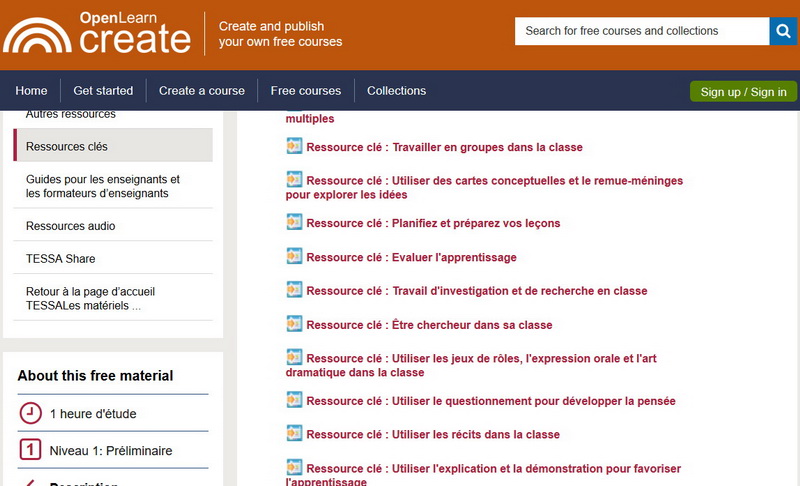 DiscussionLes REL sont conçues pour être utilisées de façon flexible, afin de pouvoir les adapter à une large gamme d'usages et d’objectifs. Vous pouvez « sélectionner et panacher » des ressources et des idées des REL que vous avez trouvées, afin de répondre au mieux à vos propres besoins. Il est important de porter un regard critique sur ces ressources et d'évaluer leur qualité et leur pertinence, car la liberté d'écrire et de publier sur Internet fait que quiconque peut produire et publier une REL.Vous pourrez tester vos connaissances sur les REL en effectuant le quizz issu de cours en ligne TESSA : Vers une formation appropriée des enseignant.e.s pour l'Afrique du 21ème siècleEtude de cas 3 : Mme Bah se sert d’Internet pour développer ses connaissances et ses compétencesAïcha Bah dirige une école élémentaire à environ 35 km de la ville la plus proche. Elle témoigne :« J'aime travailler dans mon école, mais elle est très loin de bénéficier des facilités que l’on peut trouver en ville. C’est pourquoi J'ai choisi d’habiter en ville et de me rendre tous les jours à l’école en car rapide. En ville, j’accède facilement à Internet. J'ai acheté une tablette dont je ne me sépare jamais !Lorsque je suis arrivée dans cette école, il y a quatre ans, elle comptait seulement 69 élèves et le taux d’absentéisme atteignait 60% ! Comme je n’en comprenais pas les raisons, je suis allée voir les familles des élèves les plus souvent absents, et j'ai découvert que les enfants s'ennuyaient à l'école. Ils ne comprenaient pas en quoi ce qu’ils apprenaient à l’école avait un quelconque lien avec leur vécu quotidien. Aussi, j’ai décidé de modifier les emplois du temps des élèves en y introduisant deux périodes d'activités chaque jour, une en tout début de matinée, et l’autre juste après la pause déjeuner.Comme ce village est riche d’une tradition d’art et d'artisanat très développés, j'ai utilisé l'Internet pour en savoir plus sur ces traditions et sur les techniques et compétences requises. J’y ai été grandement aidée par les vidéos que j’ai trouvées sur YouTube, grâce auxquelles j’ai mis au point quelques projets que les élèves pourraient mener durant ces temps d'activité. Au fil du temps, ces séquences ont eu de plus en plus de succès, et les élèves les attendent avec beaucoup d’impatience ! J’ai remarqué que l’enthousiasme qu’ils y manifestent, les compétences qu’ils y développent, leur comportement très actif et participatif, ont bénéficié à l’ensemble du temps scolaire. Désormais, l’effectif de l’école atteint 257 élèves et l’absentéisme est tombé à 10 %. Pour ma part, je suis devenue experte dans ces traditions d’art et d’artisanat, au point que j’ai moi-même posté sur YouTube quelques vidéos! J’en ai eu des retours très positifs de collègues de toute la région, et même bien au-delà car l’une d’entre elles a été postée sur la page Facebook d’Apréli@ et a obtenu plus de 260 vues et 133 j’aime! »Etude de cas 4 : Mr Diomandé utilise son ordinateur portable dans ses fonctions de directeurMr Diomandé dirige un petit collège rural de seulement neuf enseignant.e.s. Il a son propre ordinateur portable. Il témoigne :« Quand j'ai pris mon 1er poste de chef d'établissement, j'ai été surpris par la quantité de tâches administratives que je devais effectuer. Mon bureau croulait sous les dossiers et le volume de documents divers s’accroissait sans cesse. Ce n’était plus possible, je devais trouver une solution. Il se trouve que je venais de m’acheter un ordinateur portable, et que je pouvais accéder à Internet chez moi. Je me suis mis à réfléchir à la manière dont je pourrais utiliser mon ordinateur pour résoudre mon problème administratif. J'ai décidé que j’allais me servir d’un logiciel de calcul pour garder une trace de toutes les données générées par les enseignants.Tout d'abord, j'ai dû apprendre à me servir du logiciel. Pour cela, je me suis inscrit à un CLOM (Cours en Ligne Massif et Ouvert) trouvé sur une plate-forme numérique gratuite. Au bout de 6 semaines, j’avais validé toutes les unités du cours et même obtenu mon diplôme ! Du coup, j’ai pu former mes collègues-enseignant.e.s qui sont maintenant capables d’entrer les notes de leurs élèves sur mon ordinateur. Comme tous les calculs se font de façon automatique, je peux éditer toutes les moyennes, obtenir des graphiques et effectuer toutes sortes d’analyses et de comparaisons. Cela m’a d’ailleurs permis de découvrir qu'il y a beaucoup de différences dans les résultats des contrôles lorsque les enseignant.e.s bivalent.e.s enseignent une matière autre que celle de leur spécialité.J'ai deux professeurs de sciences: l'un est licencié en sciences physiques et l'autre en sciences de la vie et de la terre, mais ils doivent tous deux enseigner le programme complet de sciences expérimentales. Chacun d’entre eux avait clairement besoin de renforcement dans sa seconde matière. Ayant effectué quelques recherches sur Internet, j’ai trouvé des ressources qui expliquaient très clairement différents points des programmes concernés, de façon très didactique. J’ai même trouvé des séquences de cours sur les notions abordées. Aussi, la semaine dernière, je leur ai prêté mon ordinateur pendant une heure pour qu’ils travaillent ensemble à partir de ces ressources. Auparavant, je leur avais montré comment y accéder, ouvrir et fermer les fichiers. Pendant ce temps, j’ai réuni leurs deux classes sous le préau et j’ai surveillé leurs élèves pendant qu’ils effectuaient les travaux que leurs enseignants leur avaient donnés.Les deux enseignants ont dit se sentir bien outillés pour traiter la leçon sur laquelle ils avaient travaillé. Je leur ai prêté mon ordinateur pour qu'ils puissent montrer certaines des vidéos à leurs classes. »En ce qui vous concerne, utilisez-vous les TIC pour réaliser les différentes tâches attachées à votre fonction? Avez-vous mis à la disposition des équipes un ou des logiciels de gestion des notes, des conseils de classe ? Ou pour répondre à d'autres besoins? Vous donnent-ils satisfaction? Avez-vous envisagé d'installer un ENT (Environnement Numérique de Travail), qui, grâce à l'internet, permet notamment de communiquer avec les familles ?Activité 3 : Réfléchir à vos propres besoins d’apprentissageEvaluez de façon critique vos propres compétences en TIC. Quelles compétences aimeriez-vous développer? Comment pourriez-vous développer les développer ? Un enseignant.e, ou un autre membre du personnel, pourrait-il vous aider?À l'aide de tout ce que vous avez lu jusqu'ici dans ce cahier, réfléchissez à la façon dont vous pourriez utiliser les éléments suivants pour vous aider dans votre rôle de chef d'établissement ou dans votre propre développement professionnel :un ordinateur portable équipé d’une suite bureautiqueun ordinateur portable avec une connexion wifi à Internetun téléphone portable sans connexion Internetun smartphone (ou une tablette pourvue d’une carte SIM)une tabletteune mini enceinte portable Bluetooth.un projecteur vidéo.Dans votre carnet de bord, dressez une «liste de souhaits» concernant l'équipement dont vous aimeriez disposer dans votre école, en évaluant les coûts correspondants. Maintenant, pensez à votre réseau et à votre communauté. Y a-t-il des groupes de personnes qui pourraient vous aider à acquérir cet équipement, du moins en partie ? Vous pouvez vous servir de cette 1ère liste pour entreprendre de collecter des fonds et pour rechercher des contributeurs de manière ciblée. Pour collecter des fonds au-delà de votre cercle de proximité, vous pourriez présenter le projet éducatif d’utilisation des fonds demandés en lançant sur Internet une campagne sur une plate-forme de financement participatif. Si votre projet est suffisamment convaincant, des internautes du monde entier pourront contribuer à l’atteinte de votre objectif budgétaire.DiscussionLes TIC peuvent vous aider dans votre travail quotidien en rendant les tâches administratives plus faciles et plus efficaces. Par exemple, en procédant, grâce à un tableur, à une analyse fine des résultats d’évaluation des élèves, Mr Diomandé, dans l'étude de cas 4, a pu identifier un problème et commencer à travailler sur une solution.L'Internet est une source d'information et de ressources pour le développement professionnel. Certaines d’entre elles faciliteront votre propre apprentissage, tandis que d’autres aideront vos enseignant.e.s et leur permettront d’acquérir des savoirs, des compétences et des attitudes nouveaux, sans attendre une éventuelle formation en mesure répondre à leurs besoins. Lorsque vous vous penchez sur le matériel qui pourrait convenir, n’oubliez pas de tenir également compte des besoins en maintenance et aux coûts d’utilisation. Il est donc important de disposer du budget correspondant et des personnes capables d’entretenir l’équipement.Cette section a mis en lumière le potentiel des TIC pour votre usage personnel : l’opportunité d'acquérir de nouvelles compétences, de disposer de nouveaux outils et de trouver du matériel pédagogique gratuit. Vous pourriez développer bien d’autres usages, par exemple :prendre des photos du travail des élèves afin d'encourager l'examen par les pairs ou pour les montrer aux parentsréaliser une vidéo de votre école pour promouvoir ce que vous faites et le faire voir aux donateurs financiers potentielsrejoindre des réseaux sociaux pour communiquer et collaborer avec d'autres leaders scolairesproduire des documents et des présentations sur votre école pour le comité de gestion de l'écolevous tenir informé.e des évolutions éducatives et découvrir des solutions apportées par d’autres à des problèmes analogues à ceux que vous rencontrezencourager vos collègues-enseignant.e.s à développer de nouvelles compétencescommuniquer avec vos collègues-enseignant.e.s  par courrier électronique, par textos (SMS), par téléphonie VoIP, en utilisant des applications telles que WhatsApp, Facebook ou Viber.Aider vos collègues-enseignant.e.s à se servir des TICLe questionnaire que vous avez utilisé dans l'activité 1 vous aura sans doute permis de constater la très grande variabilité des compétences et usages que les enseignant.e.s font des TIC. Certain.e.s en sont aux premiers stades de l’«alphabétisation numérique», tandis que d’autres les intègrent avec réussite dans leurs pratiques de classe. Votre rôle est de les encourager à utiliser leur savoir-faire, aussi ténu soit-il, d’une part pour faciliter leur apprentissage professionnel et d’autre part pour commencer à identifier des stratégies pédagogiques pour utiliser efficacement les TIC au service des apprentissages durant leurs cours.Il est utile de graduer les approches nécessaires pour former les enseignant.e.s à l’utilisation des TIC en quatre catégories, énumérées ci-dessous (adapté du référentiel UNESCO, 2018):Acquérir les compétences de base en TICEIl est possible que certain.e.s de vos enseignant.e.s aient besoin d'aide pour acquérir des compétences de base telles que l'utilisation d'une souris ou l'ouverture et la fermeture de documents. Votre défi sera de susciter chez eux la conviction que les TIC vont leur être d’une aide précieuse dans leur pratique professionnelle, de sorte quelles/’ils entreprendront les premières étapes d’apprentissage en toute confianceUtiliser les TIC pour développer des compétences pédagogiquesLes TIC à l'école peuvent faciliter la diversification pédagogique et la mise en œuvre d’apprentissages plus actifs, plus centrés sur l’apprenant, tout en permettant de diversifier l’organisation des travaux de classes : en classe entière, en groupes de taille variable, jusqu’aux binômes ou trinômes. 
Elles peuvent soutenir une large gamme de modalités d’apprentissage, de l’apprentissage « par cœur » jusqu’à l’acquisition de compétences complexes, telles que la résolution de problèmes, le questionnement, l'organisation, l'évaluation et la production de savoirs. 
De courtes vidéos et des simulations peuvent stimuler la discussion, les élèves peuvent créer leurs propres présentations, elles/ils peuvent même échanger et collaborer avec des élèves distants, d’autres pays ou d’autres régions du monde, comme le proposent les e-jumelages éducatifs d’Apréli@.
Les TIC peuvent également soutenir l'inclusion, en veillant à ce que les groupes marginalisés aient accès aux équipements et aux ressources.Au fur et à mesure qu’elles/ils se sentent plus à l’aise avec les usages pédagogiques des TIC, les enseignant.e.s évoluent de la position frontale de transmetteur de savoirs vers une position aux côtés des apprenant.e.s, prenant le rôle de guide, de mentor, de facilitateur de la construction des savoirs, savoir-faire et savoir-être. La relation entre l'enseignant.e et l'élève en devient plus « horizontale » et plus « démocratique », chacun dans son rôle et à sa place concourant à la réalisation d’un objectif commun d’apprentissage, clairement défini en amont. En s’engageant activement dans leurs apprentissages, les élèves se les approprient mieux et développent leur confiance en elle/eux et leur estime de soi. Lorsque vous serez amené.e à investir dans des équipements TIC pour votre établissement, le premier critère de choix devra être celui de la valeur ajoutée aux apprentissages ; vous devrez notamment vous assurer que les enseignant.e.s seront en mesure d’utiliser les équipements pour améliorer leur enseignement de façon indiscutable.Utiliser les TIC pour soutenir les apprentissages disciplinairesLes TIC peuvent être utilisées pour soutenir des domaines spécifiques du programme. Les appareils d'enregistrement audio peuvent bénéficier à l'enseignement des langues, par exemple, de même que les logiciels de géométrie dynamique pour les mathématiques et ceux de simulations pour les sciences. L'accès à Internet permet aux élèves d'entreprendre des recherches par eux-mêmes et d'en savoir davantage sur des sujets qui les intéressent particulièrement. De ce fait, elles/ils développent leur autonomie et leur confiance en elles/eux.Utilisation des TIC pour soutenir l'apprentissage et le développement professionnel continu (ADPC)Les TIC peuvent être utilisées pour soutenir l’ADPC des enseignant.e.s. Vous pourriez par exemple encourager les enseignant.e.s à travailler ensemble pour trouver et adapter des REL à utiliser dans leurs cours. Elles/Ils pourraient aussi travailler en binômes pour se filmer durant leur cours, pour ensuite effectuer ensemble une autoréflexion et entreprendre une rétroaction, en vue d'améliorer leur enseignement. Les enseignant.e.s présentant des lacunes dans leurs savoirs disciplinaires trouveront sur Internet un grand nombre de ressources qui pourront leur être d’une aide précieuse, dont des quiz, des tutoriels, des simulations et des exemples de devoirs corrigés. L'accès à Internet leur donnera également la possibilité de communiquer avec d'autres enseignant.e.s à travers des réseaux et de développer les compétences soulignées dans la discussion suivant l'activité 1.Activité 4 : Soutenir les enseignant.e.s dans leurs usages des TICRevenez à la liste que vous avez dressée à l’issue en réponse au questionnaire de l'activité 1, et aux différents défis que vous avez identifiés. À la lumière des activités et des études de cas que vous avez lues jusqu'ici, comment pourriez-vous encourager vos collègues-enseignant.e.s à mieux utiliser la technologie dont ils disposent? Pour chacune des quatre catégories du référentiel UNESCO présentées précédemment, identifiez un exemple spécifique d'une activité que vous pourriez entreprendre avec un groupe d'enseignant.e.s de votre établissement. Les REL TESSA pour le développement des enseignant.e.s, de même que celles du site de ressources des e-jumelages éducatifs d’Apréli@, qui montrent des exemples d’utilisation des TIC en classe, peuvent vous donner quelques idées pour les mettre au service du développement de compétences didactiques et pédagogiques nouvelles, transversales comme disciplinaires.Page d’accueil du site des ressources e-jumelages éducatifs d’Apréli@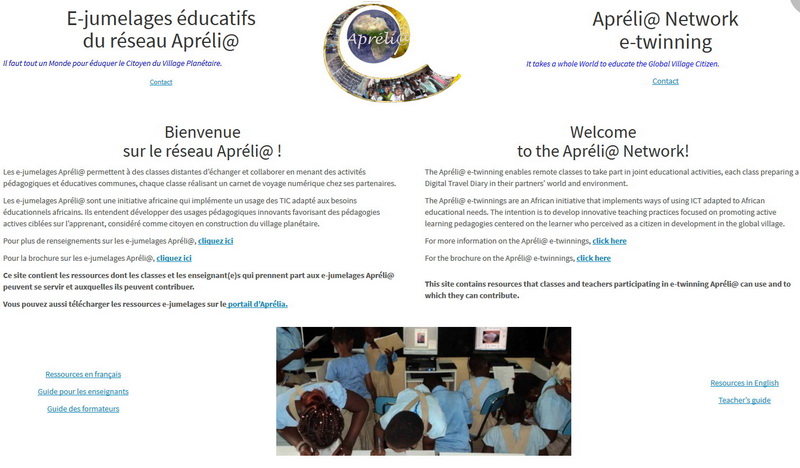 Faire le lien entre TIC, compétences et objectifs d’apprentissageL’accès à Internet se développe en Afrique de façon très rapide, notamment grâce aux terminaux mobiles, téléphones ou tablettes. De jeunes entreprises africaines créent des solutions endogènes, adaptées aux besoins et aux contextes africains. Ces solutions sont souvent le fait de jeunes pousses, telles VMK (Congo), Qelasy et de Solar Pack (Côte d’Ivoire). Qelasy est l’inventeur de la 1ère tablette éducative africaine, « made with love in Cocody » tandis que le jeune entrepreneur Evariste Akoumian a inventé le 1er cartable solaire, distribué par la société ivoirienne Bravo Communication. De fait, un nombre croissant d'enseignant.e.s et d'élèves accèdent à la technologie en dehors de l'école. Votre rôle de chef.fe d'établissement sera de veiller à ce que les enseignant.e.s et les élèves de votre école aient accès à la technologie dont vous avez besoin pour atteindre collectivement vos objectifs éducatifs.Une erreur courante, à éviter impérativement, consiste à porter prioritairement son attention sur la technologie, au lieu de se préoccuper de la manière dont elle bénéficiera aux apprentissages ; une autre erreur majeure consiste à sous-estimer les difficultés pratiques pour assurer la maintenance du matériel. Être clair.e sur vos priorités d'éducation vous permettra de choisir la technologie la plus susceptible de vous aider à les prendre en compte.Etude de cas 5 : Mr Koné se sent frustréMr Koné a récemment pris son nouveau poste. Lorsque qu’il avait eu connaissance de son affectation dans cette école, on lui avait dit qu’elle était bien équipée en ordinateurs. Il témoigne : « J'étais très excité à l’idée de commencer à travailler dans cette école. On m'avait dit qu'elle avait 25 ordinateurs portables que les élèves peuvent utiliser en classe ! Hélas, quand je suis arrivé, j'ai dû constater qu’ils étaient enfermés à clef dans un placard et que personne ne les avait utilisés depuis un certain temps. En effet, l'armoire n’avait qu'une seule clé qui se trouvait dans le bureau du directeur. Lorsqu’il s’absentait, personne ne pouvait obtenir la clé.En plus, les ordinateurs étaient vieux et lents. Certains d'entre eux n'avaient pas de souris, d’autres avaient leur clavier abîmé, ou alors, ils avaient perdu leur chargeur. Ceux qui fonctionnaient encore disposaient d’un traitement de texte, d’un tableur, d’un logiciel de présentations et d’un lecteur de CD. Il y avait bien quelques CD-ROM avec des logiciels éducatifs, mais les ordinateurs n'étaient pas mis en réseau, de sorte qu’il fallait charger le CD-ROM sur chaque machine séparément. Certains numéros de code de licence avaient été perdus, et on ne pouvait plus accéder au contenu des CD-ROM. Les élèves les plus anciens m’ont dit qu’il leur été bien arrivé d’utiliser des ordinateurs, mais qu'ils n'avaient pas appris grand-chose, parce que l'enseignant lui-même ne savait pas trop comment s’en servir. »Il ne s’agit sans doute pas d’une situation exceptionnelle. Visiblement, la réflexion préalable sur la maintenance et l’entretien du matériel n’avait pas été suffisante. Les équipements ne se réparent pas tous seuls, et les utilisateurs/utilisatrices ne savent pas toujours s’en servir correctement. Dans la Ressource 4, vous trouverez quelques conseils sur la maintenance et l’assistance.Pause-réflexion :Connaissez-vous de façon précise et complète :

  - l'équipement technologique dont dispose votre établissement et son état de fonctionnement?

   - les équipements personnels des enseignant.e.s qu'elles/ils pourraient mettre au profit  des enseignements-apprentissages ?

   - si ce n'est pas le cas, comment pourriez-vous procéder à un état des lieux ?
Disposez-vous des ressources humaines et financières pour :

 - remettre en bon état les équipements qui le nécessitent ?

 - pour compléter au besoin cet équipement en vue de répondre aux besoins éducatifs et pédagogiques ?

  - si ce n'est pas le cas, comment pourriez-vous y remédier ?Activité 5 : Faire le lien entre les TIC et les apprentissagesAvec l’aide d’un.e collègue, complétez le tableau 1 ci-dessous. Le but de cet exercice est de vous encourager à faire passer les bénéfices éducationnels avant la technologie elle-même. Tableau 1 : Identifier la valeur ajoutée éducative des TIC pour votre école.Etude de cas 6 : Mme Dieth reçoit une dotationMme Dieth dirige un petit collège rural. Un ancien élève est récemment rentré au village, en ayant gagné beaucoup d’argent grâce à l’entreprise qu’il avait créée. Il est venu voir Mme Dieth. Elle témoigne :« La semaine dernière, un ancien élève est venu me voir. A la fin de ses études d’ingénieur, il avait créé une société de service en ingénierie informatique (ss2i) qui marchait si bien qu’elle avait été intégrée dans une grande multinationale. Cela lui avait rapporté énormément d’argent. Il voulait témoigner de sa gratitude envers notre collège qui lui avait donné les bases solides pour poursuivre ses études avec succès. Il m’a donc proposé d’installer une salle informatique pour les élèves, équipée de 20 PC. Je ne voulais pas paraître ingrate, mais j’étais très embarrassée. Je n'ai que huit professeur.e.s et je sais que personne n'a les connaissances ou les compétences pour s'occuper d'une telle salle informatique ; d’ailleurs, certains enseignant.e.s n’ont jamais utilisé d’ordinateur et seraient bien incapables de s’en servir. En plus, nous n'avons pas de budget pour acheter des logiciels éducatifs et même si nous y parvenions, il faudrait mettre les PC en réseau pour en faire un usage optimal. Je préfère de loin avoir des ordinateurs portables, des projecteurs et une connexion wifi, mais il voulait créer une salle technologique dans l'école qui pourrait porter son nom : « Salle informatique Jean Akoua ».Je l'ai remercié pour son offre et je l'ai invité à revenir le lendemain. Je lui ai dit que j'avais besoin de réfléchir à la logistique et de faire part aux enseignant.e.s de son offre si généreuse. Mme Kouablé enseigne les sciences physiques en quatrième et troisième et je sais qu'elle se connecte à Internet sur son téléphone quand elle est en ville. J'ai moi-même un ordinateur portable. Je suis allée trouver Mme Kouablé et nous avons réussi à trouver ensemble une solution. Comme Mme Kouablé devait enseigner la structure de l'atome la semaine suivante, nous sommes allées en ville dans la soirée chez un ami qui a une connexion wifi de très bonne qualité. Nous avons téléchargé une vidéo pédagogique à partir d'un site Web appelé « Graines de Sciences » qui aide les élèves à comprendre la structure de l’atome.Le lendemain, en classe de troisième, Mme Kouablé a utilisé mon ordinateur portable pour passer la vidéo. Les élèves étaient stupéfaits et ravis! Ils ont dû s'asseoir sur le sol, mais la plupart pouvaient bien voir l’écran ; ils étaient si captivés par la vidéo qu’on aurait pu entendre une mouche voler ! J'ai emmené Jean dans la salle de classe, et il a été vraiment impressionné. Cela m'a permis de lui expliquer que ce qui nous serait le plus utile, ce serait un ordinateur portable pour chaque professeur, un projecteur et une connexion wifi, et quelques tablettes numériques sur lesquelles nous pourrions installer des applications éducatives. Plutôt que de dépenser tout son argent à la fois, j'ai suggéré qu'il en dépense seulement une partie pour l'équipement initial, et qu’il finance la maintenance et une connexion wifi haut-débit pendant cinq ans. Je lui ai proposé d’apposer à l’entrée du collège une plaque de remerciement pour son don généreux. »L'activité 5 et l'étude de cas 6 ont souligné l’importance de choisir l’environnement technologique le plus adapté aux objectifs d’apprentissage de l’école. Parfois, une option simple, souple et mobile, comme un ordinateur portable couplé à un projecteur, peut avoir de fait plus d'impact sur plus d'élèves qu’un équipement complet en PC pour toute une salle de classe. Comme les tablettes sont de plus en plus abordables, il peut être intéressant de s’en procurer quelques-unes. Elles permettent des usages mobiles très faciles à mettre en œuvre, par exemple pour réaliser de petits films au prendre de photos dans l’école ou autour de l’école, par exemple lors de sorties pédagogiques. En outre, les initiatives locales peuvent fournir des solutions technologiques à un prix relativement faible.Activité 6 : Conférences en ligneVous pouvez trouver sur des sites comme celui de TED* qui vous offre, sous forme de conférences, des exemples de contenu libre que vous pouvez utiliser pour votre propre développement professionnel, ou celui des enseignant.e.s et des élèves, pour approfondir votre réflexion et entrevoir de nouvelles perspectives. Les conférences TED sont généralement délibérément provocatrices et très inspirantes ; pour cette raison, elles fournissent matière à réfléchir. *	Les conférences TED (Technology, Entertainment and Design) sont une série internationale de conférences organisées par la fondation à but non lucratif The Sapling foundation. Cette fondation a été créée pour diffuser des « idées qui valent la peine d'être diffusées »Voyez par exemple la petite vidéo  Les intelligences multiples : tous intelligents : https://www.youtube.com/watch?v=gQLitHPA9Zg et Quand les neurosciences rencontrent l’éducation : 
https://www.youtube.com/watch?v=JywfTYdKpHcEtude de cas 7 : Organiser une réunion virtuelleMme Kouakou dirige un collège de proximité situé au Nord de la Côte d’Ivoire. Son collège est pilote dans l’intégration pédagogique des TIC et a déjà acquis une expérience solide, qui bénéficie de façon très appréciable aux enseignements-apprentissages. L’Antenne régionale de la Pédagogie et de la Formation Continue (APFC) a demandé à Mme Kouakou de partager cette expérience avec une dizaine d’autres principaux de collèges de proximité. Toutefois, les distances entre les différents collèges étant très importantes, il était très difficile de réunir les participant.e.s dans un même lieu. Aussi, Mme Kouakou a proposé d’organiser une conférence en ligne, pour laquelle elle a créé une session Zoom. Depuis son bureau de l’APFC, distant de 90 km, le référent régional TICE a co-animé la session avec Mme Kouakou au sein de cet espace virtuel . Quelques jours avant la diffusion de la session, Mme Kouakou avait envoyé à ses collègues le lien internet qui leur a permis de se connecter à l’heure dite, d’assister aux présentations et échanges des animateurs et de poster leurs commentaires et questions en direct. La réunion a duré plus de deux heures, les présentations, explications et échanges ont été très clairs, riches et instructifs. Dès la fin de la session, Mme Kouakou en a mis en ligne l’enregistrement sur YouTube, pour que chacun.e puisse la regarder à nouveau selon ses disponibilités et besoins, et poster des commentaires complémentaires, auxquels elle s’est efforcée de répondre de son mieux, avec l’aide d’autres membres du personnel (encadreurs et enseignant.e.s).De l’avis général, cela a constitué une expérience convaincante et inspirante et Mme Kouakou a fait nombre d’émules. Cela a aussi donné des idées à des enseignant.e.s, qui ont à leur tour réalisé des sessions Zoom sur des questions au programme, avec présentation de photos et de vidéos. Les élèves qui n’avaient pas bien saisi la leçon ont ainsi pu la visionner autant que de besoin sur les ordinateurs de la salle informatique du collège. Cela a d’ailleurs donné lieu à des discussions animées entre eux ; ils ont travaillé ensemble sur les vidéos et se sont entraidés avec beaucoup d’efficacité et de convivialité !*voir propositions de tutoriels en fin de cahierPause-réflexion…Dans la communauté de l’école, pouvez-vous identifier des personnes-ressources en mesure de vous aider à concevoir et mettre en œuvre des solutions simples et durables concernant les usages éducatifs des TIC ?La dernière étude de cas met l‘accent sur quelques bénéfices éducatifs des TIC, de même que sur le rôle qu’y jouent les enseignant.e.s. Etude de cas 8 : Développement de contenu local dans trois écolesCe projet a été mis en place en novembre 2017. Il consistait à réaliser une vidéo d’environ 30 minutes, pour présentation sur ordinateur, et concernait les classes de dernière année du primaire dans des écoles d’une petite ville. Le sujet de la vidéo était laissé au choix des élèves, mais devait toutefois être en lien avec le développement durable et correspondre à une question liée à l’environnement local. Les enseignant.e.s ont agi comme facilitateur/facilitatrices des travaux, en aidant chaque groupe si et quand cela était nécessaire. Les élèves avaient également un.e «mentor», expert.e de la communauté, pour chaque projet de développement de contenu local. Des comités d'apprentissage ont été mis en place dans chaque école dans l'idée d'associer les habitant.e.s à la réalisation du projet. Au besoin, les classes pouvaient également faire appel à une personne-ressource du centre pédagogique de secteur. Chaque groupe avait accès à une webcam et à des logiciels de traitement d’images et de présentation.Les élèves ont conçu le format, recueilli les informations requises et préparé le commentaire de la vidéo sur ordinateur.Le projet a été mené à bien dans trois écoles. L’une d’entre l’a particulièrement réussi, pour 4 raisons principales : les élèves avaient exploré un large éventail de choix et ont longuement débattu pour établir leur choix définitifles enseignant.e.s avaient eu à cœur de jouer au mieux leur rôle de facilitateurs/facilitatrices, en se rendant pleinement disponibles pour guider, accompagner et encourager les élèves à produire leurs propres solutions, plutôt que de leur dire ce qu’elles/ils devaient faireles élèves avaient bénéficié de coaching grâce à un travail de groupe efficace, qui prenait en compte les compétences individuelles pour répartir les responsabilités de la façon la plus adéquatele comité d'apprentissage s’était montré proactif, se réunissant régulièrement avec les équipes pour faire le point sur les progrès accomplis.Dans les deux autres écoles, en revanche, les sujets choisis provenaient des manuels scolaires et les informations présentées n’apportaient pas grand-chose de plus que ce qui se trouvait dans ces manuels. L’école qui avait le mieux réussi, quant à elle, s’était inspirée d’un exemple provenant du Carnet numérique de voyage chez nos partenaires, des e-jumelages éducatifs d’Apréli@. Il s’agissait plus précisément du chapitre 4, Autour de l’école de nos partenaires (Apréli@, pas de date, b), qui a pour objectif de « composer un document électronique sous la forme d’un reportage sur un aspect de L’environnement autour de l'école de nos partenaires contenant des textes, des images et expliquant en quoi et pourquoi cet aspect est important. »Dans l'ensemble, le projet a été considéré comme très réussi et très motivant pour les élèves. Les travaux réalisés ont été mis à la disposition de toutes les écoles, et ont fait l’objet d’une projection publique dans la salle des fêtes communale. Cela a été un très grand succès, toute la ville s’étant déplacée. Les élèves, leurs parents et leurs enseignant.e.s ont été très fiers/fières de cette belle reconnaissance !Toutefois, le bilan du projet a souligné que les enseignant.e.s et le comité d'apprentissage avaient besoin d’être accompagné.e.s pour être totalement en mesure de jouer auprès des élèves leur rôle de soutien et d’encouragement, en évitant de se montrer trop directifs/directives, au risque d’étouffer leur curiosité et leur créativité.Développer une approche stratégique des TICLes six volets des TIC d’aujourd’hui et de demain :On peut identifier six volets pertinents pour les enseignant.e.s et les élèves concernant le développement de leurs capacités pour se servir à bon escient des TIC d’aujourd’hui et de demain : Se connecter avec le monde: Il s’agit de l’alphabétisation informationnelle, c'est-à-dire la capacité à trouver l'information et les ressources, au-delà des manuels pour l’enseignement-apprentissage.Se relier les uns aux autres: pour le soutien et le développement professionnel, la mise à jour des différents médias sociaux, la net-étiquette, etc.Créer des TIC: développer des ressources pédagogiques, des documents et du matériel audiovisuel, identifier pour ce faire les logiciels adéquats et s’en servir efficacementInteragir avec les TIC: comprendre les interfaces et choisir les outils les plus appropriés; comprendre les fonctionnalités, les questions de sécurité, assurer la connectivité et la maintenance, savoir réparer les pannes courantes.Possibilités éducatives : ressources en ligne, interactivité, lien avec les objectifs éducatifs, vision critique, exploration et expérimentation, outils pour les administrateur.e.s, etc.Réduire et combler les écarts: cela concerne tous les types d’inclusion (troubles dys-, difficultés linguistiques, visuelles et auditives, communautés à besoins particuliers), le développement de ressources libres gratuites, telles que wikis, etc.Pause-réflexion…Votre stratégie en matière de TIC pourra prendre en compte ces six volets, mais elle devra également refléter la situation actuelle de votre établissement. Les activités de ce cahier devraient vous avoir aidé.e à cerner le niveau de compétences et d’usages des TIC parmi vos enseignant.e.s. Vous devriez y avoir noté quelques idées sur la façon dont les TIC peuvent soutenir le développement professionnel et l'apprentissage en classe. Nous espérons que vous avez pu identifier une ou deux personnes-ressources qui pourront vous aider à développer votre stratégie TIC.Nous vous invitons à garder en tête que vos actions doivent viser à :améliorer la confiance et la compétence de vos enseignant.e.sidentifier des manières dont les TIC vont bénéficier à l'enseignement et aux apprentissages dans les classesaméliorer la disponibilité de la technologie en mettant à profit la technologie qu’utilisent déjà les enseignant.e.s et en identifiant les éléments à fort potentiel, c’est-à-dire ce qui aura le plus d'impact sur le plus grand nombre de personnes.Activité 7 : Bâtir une stratégie TICNous vous proposons de travailler avec les personnes-ressources TIC que vous avez identifiées, de revenir sur les études de cas et les notes que vous avez prises lors des activités, afin d’établir un plan d'action pour chacun des éléments de votre stratégie.Mettez en regard votre plan avec le curriculum national TICE, s’il existe, ou la stratégie nationale TIC pour l'éducation, afin de vous assurer que les actions que vous avez prévues permettront à votre établissement de progresser vers la réalisation des objectifs éducatifs nationaux. Nous vous invitons à inscrire ces actions au projet d'établissement; l'intégration pédagogique des TIC pourrait d'ailleurs soit constituer un des axes de votre PE (Projet d'Etablissement/d'Ecole) soit constituer une composante transversale aux différents axes. 
A ce propos, vous pourrez lire avec profit l'article consacré à l'utilisation des TIC dans les lycées maliens pour favoriser la mise en œuvre d'un projet d'amélioration des enseignements de sciences. 
Vous pourrez également vous reporter à notre cahier Conduire le projet d’établissement (pdf)En résuméÀ l'avenir, il est très probable que l'accès à Internet et la disponibilité de dispositifs électroniques abordables se démocratiseront. En tant que chef.fe d’établissement, vous êtes sûrement conscient.e que vous préparez les élèves à vivre dans un monde complexe et en évolution rapide. Plus elles/ils se seront familiarisé.e.s avec les usages des TIC pendant leur scolarité et plus elles/ils pourront réussir avec aisance dans la vie, contribuer de façon créative à établir, à nourrir et à aider à croître une société de la connaissance tournée vers la réalisation effective des objectifs du développement durable. L'objectif de ce cahier était de vous aider à comprendre que les besoins et objectifs éducationnels induisent les usages des TIC les plus à même d’y répondre de façon adéquate, efficiente et durable, en prenant en compte les questions de coût, d’accès, de maintenance, de durabilité, d’équité et d’inclusion.Il est important que votre stratégie en matière de TIC :prenne en compte les compétences et la confiance de vos collègues-enseignant.e.satteigne les résultats éducatifs que vous vous êtes fixésvous permette de profiter pleinement des occasions qui se présentent (dotations et dons, par exemple).L’introduction du numérique à l’école impacte aussi bien l’ensemble des acteurs/actrices que leurs pratiques. Bien utilisées, les TIC vous permettront de développer des pratiques d’enseignement-apprentissage plus actives, plus participatives, plus diversifiées et plus motivantes, ainsi que de nouvelles compétences. Nous insistons à nouveau sur la question des ressources numériques utilisées et les usages qui en sont faits, en soulignant l’importance majeure du contenu endogène, et plus particulièrement des REL africaines, déjà disponibles, ou que votre établissement pourra contribuer à enrichir.Nous espérons que le chemin parcouru au fil de ce cahier vous a été agréable et utile et qu'il vous a donné envie d'entreprendre ou d'amplifier l'utilisation du numérique éducatif au service des objectifs de votre établissement et de vos besoins propres d'ADPC.Nous vous souhaitons de belles découvertes et de grandes satisfactions, pour vous-même, vos équipes, vos élèves et toute la communauté de l'école. Ressources Ressource 1: Les enseignant.e.s et les TICLe but des trois questionnaires ci-après, destinés aux enseignant.e.s, est de permettre aux chef.fes d’établissements d’avoir une vue d’ensemble sur les connaissances et les compétences des enseignant.e.s, afin de planifier les usages numériques les mieux à même de soutenir les enseignements-apprentissages dans l’établissement.a. Les TIC utilisés actuellement par les enseignant.e.sVeuillez indiquer dans le tableau R1.1 les TIC que vous utilisez actuellement, tant à l'école qu'à l'extérieur de l'école.Tableau R1.1 Les TIC que vos collègues-enseignant.e.s utilisent à l'intérieur et à l'extérieur de l'établissement.b. Compétences acquises ou à acquérirQuelles compétences avez-vous déjà ou souhaitez-vous acquérir ? Formulez vos réponses dans le tableau R1.2.Table R1.2 Audit des compétences informatiques c. Trois défis de votre pratique professionnelle quotidienneConcernant les enseignements-apprentissages, quels sont les trois plus grands défis auxquels vous êtes confronté.e dans votre pratique professionnelle quotidienne ?Ressource 2 : Solutions TIC pour des défis courantsa. Les défis les plus courants rencontrés par les enseignant.e.sLes défis les plus courants que les enseignant.e.s rencontrent  sont les suivants:J'ai une classe très chargéeJ’ai du mal à terminer le programmeLes élèves ne sont pas motivé.e.sLes élèves ont du mal à suivreJe n'ai pas assez de ressources pédagogiquesJe ne me sens pas très à l’aise avec certaines des matières au programmeLes élèves se comportent malJ'essaie d'utiliser des approches participatives, mais les élèves hésitent à parler ou à poser des questionsLes élèves sont souvent absent.e.s, elles/ils ratent des cours et ont du mal à suivreLe programme est très éloigné du vécu des élèvesOn m'a demandé d'utiliser des approches participatives, mais ce n'est pas possible à cause du nombre d’élèves et de la lourdeur du programme. b. Réponses de la technologieLa technologie peut répondre à nombres de ces défis. En utilisant un simple ordinateur portable pouvant au besoin être connecté à Internet pour télécharger du matériel et un projecteur, les enseignant.e.s peuvent :
présenter les sujets nouveaux de façon stimulante et intéressanteutiliser des simulations pour expliquer des questions complexes ou pour pallier les difficultés à réaliser des expériences dans les matières scientifiquesfaire des liens entre les sujets au programme et le monde réel.Lors d’une discussion sur un sujet controversé, les enseignant.e.s peuvent stimuler la discussion et le débat parmi les élèves en présentant les différents points de vue et argumentaires. Les applications éducatives chargées sur une tablette peuvent être utilisées par les élèves et les enseignant.e.s pour faciliter la compréhension et sont très stimulantes. En utilisant un ordinateur pour mener des recherches et présenter des informations, les élèves peuvent s’engager de façon active dans leur apprentissage.Ressource 3 : Explorer les RELa. Liste de RELCi-dessous, une liste de quelques REL, notamment de REL africaines : TESSA: http://www.tessafrica.net  Site des e-jumelages éducatifs d’Apréli@ : http://wiki.aprelia.org / Site de l’IFADEM : https://www.ifadem.org Site inter-africain Examens et Concours : http://www.examens-concours.net Site sénégalais Examens : http://www.examen.sn  Math vidéos : http://cours3eme.blogspot.fr/ D’autres sites ne sont pas des REL. Vous pouvez vous en servir pour l’enseignement apprentissage mais vous ne pouvez pas les reproduire et les partager.Conte-moi, une collection de contes africains avec des idées pour développer l’alphabétisation : https://www.conte-moi.net Enseigner les Sciences en français : http://enseigner.tv5monde.com/collection/sciences-en-francais b. Des questions pour évaluer la qualité des ressourcesVoici une liste de questions qui vous aideront à évaluer la qualité des ressources que vous trouverez sur Internet:Les ressources sont-elles adaptées à votre contexte ?Vont-elles intéresser et motiver les enseignant.e.s et les élèves ?Contribuent-elles à répondre à un besoin identifié dans votre établissement ?Sont-elles bien écrites et faciles à comprendre?Ont-elles une valeur ajoutée significative? Offrent-elles des possibilités d'apprentissage supérieures à celles apportées par les manuels ou par d'autres sources?c. Des logiciels libres et gratuitsPar ailleurs, sachez que pour accéder à ces REL, les utiliser, les partager et en produire, il existe de plus en plus de logiciels libres et gratuits, de très bonne qualité. Ces logiciels sont développés, améliorés et enrichis par la communauté des utilisateurs. Voir : Framasphère : des logiciels et services libres pour tous vos besoins, http://aprelia.org/index.php/fr/1804 (consulté le 28 décembre 2017)Ressource 4 : Maintenance et aide aux utilisateurs/utilisatricesLa maintenance et l’aide aux utilisateurs/utilisatrices représentent des coûts permanents. Vous pouvez en confier la responsabilité à un membre du personnel qui possède les connaissances et les compétences appropriées. Si cela n’est pas possible, vous pourriez avoir besoin de faire appel à un.e prestataire de services ou à des bénévoles en mesure d’apporter leur aide.

La maintenance peut être assurée par des membres du personnel ou des intervenant.e.s extérieur.e.s. Des processus de veille et de surveillance de l'utilisation des logiciels et du matériel devront être mis en place. Parmi les éléments de maintenance, on peut citer :le remplacement périodique des pièces et le renouvellement des consommablesla réparation ou le remplacement des composants défectueuxl’inspection et le nettoyage périodiques des équipementsla mise à jour ou la mise à niveau du matériel et des logiciels, y compris l'installation de nouvelles versions du système d'exploitationl'ajout ou la suppression d'utilisateurs/utilisatrices d'un système, ou la modification de leurs droits et profils la sauvegarde périodique des fichiers stockés sur le réseau d’établissementla surveillance de l'état et de la fonctionnalité des équipements et réseauxl’installation et la dépose de l'équipement et des logiciels.
L’aide aux utilisateurs/utilisatrices consiste à travailler avec les personnes plutôt que sur les équipements et les systèmes. Le soutien apporté doit leur permettre de disposer de toutes les conditions techniques pour pouvoir travailler efficacement et en toute sécurité, et les aider à améliorer leur pratique, notamment grâce à la présence des éléments suivants:une ligne d'assistance, ou d'autres dispositifs pour résoudre les problèmes et pour fournir des conseilsdes systèmes d'information automatisés tels que les fora FAQ  (Frequently Asked Questions ou Foire Aux Questions) ou bulletins d’information (newsletters)la formation initiale et la familiarisation avec l'équipement et les logiciels.Références/bibliographieBibliographie ADEA (Association pour le Développement e l’Education en Afrique) (2016) Rapport du 2ème Forum ministériel africain sur l’intégration des TIC dans l’éducation et la formation, en ligne : http://www.africaictedu.org/files/forum_ministeriel_ticdsedu_2016_fr.pdf, (page consultée le 28 décembre 2017)Apréli@ (pas de date) e-jumelages éducatifs, en ligne : http://wiki.aprelia.org/, (page consultée le 28 décembre 2017)Apréli@ (pas de date) Autour de l’école de nos partenaires, Chapitre 4 des ressources des e-jumelages Apréli@, en ligne : http://wiki.aprelia.org/tiki-index.php?page=CV4+:+autour+de+mon+ecole, (page consultée le 28 décembre 2017) Apréli@ (2016) Afrique de l'Ouest : lancement du site Examens et Concours, article en ligne : http://aprelia.org/index.php/fr/1802, (page consultée le 28 décembre 2017) N’Doye, M. (2016) leçons à tirer de ce forum d'Abidjan sur les TIC et l'éducation, des 8 et 9 juin 2016, vidéo en ligne : https://youtu.be/mSBT-zrOOgU, (vidéo visionnée le 28 décembre 2017)UNESCO (2011) TIC UNESCO: un référentiel de compétences pour les enseignants, en ligne : https://moodle.aprelia.org/pluginfile.php/361/mod_resource/content/1/Unesco Référentiel de compétences pour les enseignants V3.pdf Apréli@ (2012) Programmes éducatifs officiels de la Côte d’Ivoire, article rapportant le travail de Antoine Séhi Bi Mian, en ligne : http://aprelia.org/index.php/fr/588, (page consultée le 28 décembre 2017) Ressources citées dans ce cahierApréli@-PartaTESSA (2017) Ressources pour les chef.fes d’établissements (C1 : Conduire le développement professionnel des enseignant.e.s, C2 : soutenir les enseignants pour améliorer les apprentissages, C3 : Accompagner les enseignant.e.s, coaching et mentorat, C4 : Piloter l’usage des TIC dans votre établissement, C5 : Conduire le projet d’établissement), en ligne : http://aprelia.org/index.php/fr/ressources-chefs-d-etablissement , (pages consultées le 28 décembre 2017) IFADEM (L’Initiative francophone pour la formation à distance des maîtres) en ligne : https://www.ifadem.org/fr, répertorié sur le site Apréli@ (2016), en ligne : http://aprelia.org/index.php/fr/ressources/ressources-francophones/1800-togo-livrets-de-formation-ifadem (pages consultées le 28 décembre 2017)  Qelasy, la tablette africaine, page Facebook officielle, en ligne : https://fr-fr.facebook.com/qelasypageofficielle/ (page consultée le 28 décembre 2017)TESSA (2014) Boîte à outils TESSA  pour les Superviseurs et Encadreurs de pratiques pédagogiques, en ligne http://www.open.edu/openlearncreate/mod/subpage/view.php?id=80972 TESSA (2015) Boîte à outils TESSA pour la formation des enseignants à l’éducation inclusive, en ligne http://www.open.edu/openlearncreate/mod/subpage/view.php?id=80973 (page consultée le 28 décembre 2017)TESSA (pas de date) Travailler avec les enseignants, guide du formateur, en ligne : http://www.open.edu/openlearncreate/mod/oucontent/view.php?id=84302 Ressources clés TESSA : http://www.open.edu/openlearncreate/mod/subpage/view.php?id=80919 France 24 (2016) Ce cartable a changé la vie de cet enfant, vidéo en ligne https://www.youtube.com/watch?v=uQSQzK0bOIw , (visionnée le 20 mai 2020) Autres ressources et pour aller plus loinREL africainesChingAtome, un site pour compiler des feuilles d'exercices de math en quelques minutes http://aprelia.org/index.php/fr/1811, (page consultée le 28 décembre 2017)e-jumelages éducatifs d’Apréli@ : http://wiki.aprelia.org / IFADEM : https://www.ifadem.orgMalimath.net, des REL maliennes pour les mathématiques http://aprelia.org/index.php/fr/1810 Math vidéos : http://cours3eme.blogspot.fr/Site interafricain Examens et Concours : http://www.examens-concours.net Site sénégalais Examens : http://www.examen.sn  TESSA: http://www.tessafrica.net  Référentiels de compétences RELIFADEM (2016 a) Référentiel de compétences REL pour les enseignants, https://ifadem.org/sites/default/files/divers/livret-rel-v1-1-web.pdf, (page consultée le 28 décembre 2017)IFADEM (2016) Guide d’accompagnement pour le référentiel de compétences REL, https://ifadem.org/sites/default/files/divers/guide_rel_web.pdf, (page consultée le 28 décembre 2017)Guides d’initiation à des tâches informatiquesApréli@ (pas de date, c) Initiation à l’informatique : http://wiki.aprelia.org/fichiers/formations/Fiches_informatiques_collection_windows.pdf, (page consultée le 28 décembre 2017) Apréli@ (pas de date, d) Partage en ligne, les outils : http://wiki.aprelia.org/fichiers/formations/Outils de partage en ligne.pdf, (page consultée le 28 décembre 2017) Apréli@ (pas de date, e) Guide dropbox : http://wiki.aprelia.org/fichiers/formations/Comment_utiliser_la_DropBox.pdf, (page consultée le 28 décembre 2017)Apréli@ (pas de date, f) Traitement numérique de l’image : http://wiki.aprelia.org/fichiers/formations/Outils de traitement d'images.pdf, (page consultée le 28 décembre 2017)Apréli@ (pas de date, g) Traitement vidéo : Les outils, en ligne : http://wiki.aprelia.org/fichiers/formations/Outils%20de%20traitement%20vid%C3%A9os.pdf, (page consultée le 28 décembre 2017)Google (2014) Tutoriel Google Hang out en direct, tutoriel de base, en ligne https://www.youtube.com/watch?v=xq6gqjKLsTc, (visionnée le 28 décembre 2017)Bessaignet, O. (2015) Comment créer une session Google Hangout gratuite pour votre activité et ainsi enregistrer vos vidéos sans logiciels payants, et vos séances de coaching, tutoriel plus avancé, en ligne,   https://www.youtube.com/watch?v=gGgs6yMIWz4, (visionnée le 28 décembre 2017)Résultat pédagogiqueComment les TIC peuvent-elles contribuer ? 
Quelle technologie est la plus appropriée ?Les enseignant.e.s développent des approches plus participatives dans leurs leçonsLes enseignant.e.s se voient comme des facilitateurs / facilitatrices des apprentissages, guidant et aidant leurs élèves dans leur parcours d’apprentissageLes enseignant.e.s se considèrent elles/eux-mêmes comme des apprenant.e.s, désireuses/eux de prendre en main leur développement professionnelLes élèves commencent leur alphabétisation numérique : allumer un terminal, gérer les fichiers, produire des documents et des présentationsLes élèves apprennent à mener des recherches sur Internet, à trouver la bonne information et à la sauvegarder pour l’utiliser par la suiteLes élèves savent envoyer un courrier électronique et communiquer sur les réseaux sociauxLes enseignant.e.s disposent de logiciels pédagogiquesLes enseignant.e.s disposent de ressources qui rendent leurs leçons plus vivantes, telles que des vidéos sur YouTube, des clips, des reportages ou des imagesTechnologies (équipements, logiciels/applications)Vous en servez-vous en dehors de l’école ?Sur une échelle de 1 à 5, à combien évalueriez-vous votre niveau d’aisance  avec cette technologie ? (1= pas du tout à l’aise jusqu’à 5 = très à l’aise)Vous en servez-vous en classe ?Ordinateur de bureau Ordinateur portableAccès à l’Internet Téléphone portable basique (avec calculatrice, enregistreur vocal et caméra) Téléphone intelligent (avec accès  Internet)Tablette numériqueCourrier électroniqueMédia sociaux (Twitter, Facebook)Projecteur/écranHaut-parleursImprimanteCaméra numérique (éventuellement équipant une tablette ou un téléphone intelligent) Lecteur de CD ou de bandesTélévision/lecteur de DVD RadioCompétences informatiques  Je sais le faireJe souhaite apprendre à le faireSe servir d’une sourisOuvrir et enregistrer des fichiers, créer des dossiersUtiliser un traitement de texteImprimer un document que vous avez créé avec l’ordinateur Réaliser des présentationsUtiliser une feuille de calculsFaire des recherches sur internetTélécharger du contenu depuis l’internetInsérer un CD dans l’ordinateur et accéder au contenu  Lire et enregistrer des fichiers sur une clé USBConnecter l’ordinateur avec un projecteur et des haut-parleursPrendre des photos avec un téléphone portable ou une tabletteTransférer des photos sur un ordinateur à partir d’un appareil-photo numériqueEnvoyer et recevoir un courrier électroniqueEnvoyer un courrier électronique avec une pièce jointeSe servir d’un logiciel de messagerieDéposer et récupérer des fichiers volumineux dans un espace virtuelSe connecter à Twitter et FacebookFaire des achats sur InternetRegarder des clips sur You TubePoster une vidéo sur YouTubeScanner un document et l’enregistrer sur l’ordinateur Regarder un DVD sur un ordinateurFaire une visio-conférence sur Skype, ou Hang out, ou autreTéléphoner par VoIP (Skype, Viber, Facebook ou autre)